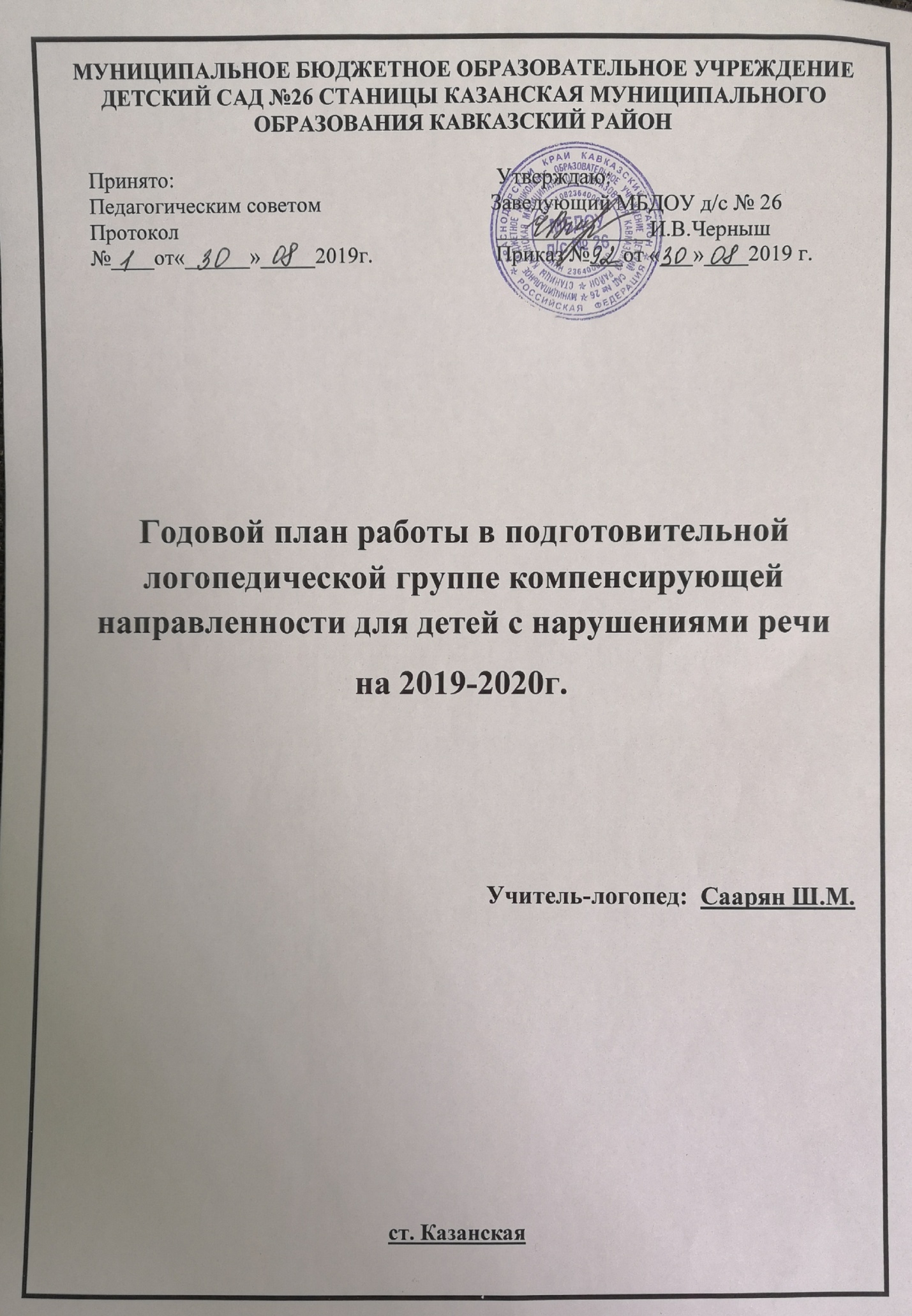 Виды работыСодержаниеСрокиОрганизационная работаПодготовка логопедического кабинета к учебному годуСистематическое ведение групповой документацииСоставление годового  и перспективного плановСоставление календарного плана фронтальной и подгрупповой работыСоставление циклограммы и графика работыОформления журнала посещения детейОформление журнала продвижения детейПодготовка анкет для родителейПодробное обследование устной речиСбор медицинских и педагогических сведений о раннем развитии ребенкаДинамическое наблюдение в течение года, промежуточные срезыПодготовка  и заполнение индивидуальных диагностических картСоставление индивидуальных маршрутов коррекционного обучения Оформление  тетради для занятий родителей с ребенкомОформление журнала консультаций логопеда для родителей и педагоговОтчет о проделанной коррекционной работе за учебный годПринимать участие в работе районного МО логопедовСамостоятельно работать со специальной литературой. Изучение новинок методической литературыУчаствовать в работе семинаров педагогического совета ДОУ.Систематизация и наработка опыта для аттестации на квалификационную категорию.Создание предметно-развивающей среды в логопедическом кабинете.АвгустВ течение годаСентябрьСентябрь СентябрьВ течение годаВ течение годаВ течение годаКоррекционная работаКоррекционно-развивающие фронтальные и подгрупповые занятияИндивидуальные занятияПроведение фронтальной непосредственной образовательной деятельности  по формированию лексико-грамматического строя речиПроведение фронтальной непосредственной образовательной деятельности  по совершенствованию связной речи Проведение фронтальной непосредственной образовательной деятельности на развитие фонематического слуха Проведение фронтальной непосредственной образовательной деятельности по формированию элементарных навыков письма и чтенияОтчёт о проделанной коррекционной работе за учебный годВ течение годаВ течение годаМайДиагностическая работаПодробное обследование устной речи детей, распределение на подгруппыСбор медицинских и педагогических сведений о раннем развитии ребёнкаПсихолого – педагогическое и медицинское наблюдение за детьми, имеющими тяжёлые нарушения речиДинамическое наблюдение Участие в обследовании детей для  направления на ПМПкСентябрьСентябрьВ течение годаВ течение годаВзаимосвязь со специалистами ДОУАнализ результатов обследования , частичный анализ результатов психолого-педагогического и логопедического воздействияПодготовка и проведения занятий по логопедической ритмике с музыкальным руководителемКонсультации для воспитателей и специалистов «Работа психолого – медико – педагогического консилиума в детском садуПосещение открытых занятий воспитателей и специалистовПроведение развлечений с детьми совместно с воспитателем и музыкальным руководителемУчастие в праздниках, развлечениях, мероприятиях, проводимых в ДОУУчастие в заседаниях ПМПкВ течение годаРабота с родительской общественностьюКонсультации для родителей:Посещение и выступление на родительских собраниях:1. Родительское собрание: « Семья на пороге школьной жизни».2. Родительское собрание: «Мой ребёнок – будущий первоклассник» 3. Итоговое родительское собрание. «До свиданья детский сад»Консультации:  «Весело играем – звуки закрепляем» «Логоритмика – что это?»«О логопедических домашних занятиях».«Музыкальное воспитание детей с речевыми нарушениями»«На зарядку с язычком: упражнения для детей     подготовительного возраста».«Готовим руку к письму».«Правильная речь – залог успеха будущего первоклассника!»«Речевая подготовка к школьному обучению в условиях семьи»«Роль сказки в развитии речи детей».«Как пополнять словарный запас у детей 6-7 лет».  «Как хорошо уметь читать…».«Профилактика речевых нарушений, стимуляция речевого развития в условиях семьи»Введение просветительской деятельности:оформление логопедического уголка;Папки - передвижки, буклеты:1. «Артикуляционная гимнастика» (буклет)2. «Советы родителям будущих первоклассников»3. «Правильное дыхание важно» (буклет)4. «Мелкая моторика – дома!» (буклет)5. «Речевая подготовка детей к школе в семье» (консультация для стенда)6. «Особенности общения родителей с ребёнком в семье». (анкетирование)7. «Последовательность работы по коррекции нарушений звукопроизношения» (памятка для стенда)8. «Самомассаж лица и шеи» (буклет)9. «Приобщение детей к чтению» (памятка)10.«Портфель в дорогу».(рекомендации)11. «Влияние развития мелкой моторики на развитие речи у детей» (папка передвижка)12. «Ум на кончиках пальцев» (папка передвижка) СентябрьФевральАпрельСентябрьОктябрьНоябрьДекабрьЯнварьФевральМартАпрельМайВ течение годаИнформационно – просветительская деятельностьПроведение индивидуальных  консультирований родителейРазмещение статей, консультаций, рекомендаций, конспектов   занятий на интернет- сайте и сайте детского сада, стенде ДОУ.В течение года